1	ACO Hochbau Vertrieb GmbH1.1	ACO ProfiLine, L=100cm, V2A, B=13cm, H=5,5-7,8cm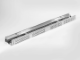 ACO ProfiLine Fassaden- und Terrassenrinne,
stufenlos von oben höhenverstellbar 5,5-7,8cm,
beidseitig integrierte Kiesleiste gegen fassadenseitige Staunässe, 4mm Drainschlitze,
geschlossener Rinnenboden (lagestabil bei der Verstellung),
werkseitig vormontiertes Rostverriegelungs- und Rinnenverbindungssystem,
einliegender Rost, begehbar sowie rollstuhlbefahrbar,
hydraulische Leistung 1,50-2,50 l/(sec*m),
liefern und verlegen.
Fabrikat: ACO ProfiLine oder gleichwertig
 
Material: V2A (1.4301)
Baubreite: 13 cm
Bauhöhe: 5,5 - 7,8 cm
Baulänge: 100 cm1.2	ACO ProfiLine, L=50cm, V2A, B=13cm, H=5,5-7,8cmACO ProfiLine Fassaden- und Terrassenrinne,
stufenlos von oben höhenverstellbar 5,5-7,8cm,
beidseitig integrierte Kiesleiste gegen fassadenseitige Staunässe, 4mm Drainschlitze, 
geschlossener Rinnenboden (lagestabil bei der Verstellung),
werkseitig vormontiertes Rostverriegelungs- und Rinnenverbindungssystem,
einliegender Rost, begehbar sowie rollstuhlbefahrbar,
liefern und verlegen.
Fabrikat: ACO ProfiLine oder gleichwertig
 
Material: V2A (1.4301)
Baubreite: 13 cm
Bauhöhe: 5,5 - 7,8 cm
Baulänge: 50 cm1.3	ACO ProfiLine, L=100cm, V2A, B=13cm, H=7,8-10,8cmACO ProfiLine Fassaden- und Terrassenrinne,
stufenlos von oben höhenverstellbar 7,8-10,8cm,
beidseitig integrierte Kiesleiste gegen fassadenseitige Staunässe, 4mm Drainschlitze,
geschlossener Rinnenboden (lagestabil bei der Verstellung),
werkseitig vormontiertes Rostverriegelungs- und Rinnenverbindungssystem,
einliegender Rost, begehbar sowie rollstuhlbefahrbar,
hydraulische Leistung 2,50-3,75 l/(sec*m),
liefern und verlegen.
Fabrikat: ACO ProfiLine oder gleichwertig
 
Material: V2A (1.4301)
Baubreite: 13 cm
Bauhöhe: 7,8 - 10,8 cm
Baulänge: 100 cm1.4	ACO ProfiLine, L=50cm, V2A, B=13cm, H=7,8-10,8cmACO ProfiLine Fassaden- und Terrassenrinne,
stufenlos von oben höhenverstellbar 7,8-10,8cm,
beidseitig integrierte Kiesleiste gegen fassadenseitige Staunässe, 4mm Drainschlitze,
geschlossener Rinnenboden (lagestabil bei der Verstellung),
werkseitig vormontiertes Rostverriegelungs- und Rinnenverbindungssystem,
einliegender Rost, begehbar sowie rollstuhlbefahrbar,
liefern und verlegen.
Fabrikat: ACO ProfiLine oder gleichwertig
 
Material: V2A (1.4301)
Baubreite: 13 cm
Bauhöhe: 7,8 - 10,8 cm
Baulänge: 50 cm1.5	ACO ProfiLine, L=100cm, V2A, B=13cm, H=10,8-16,8cm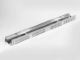 ACO ProfiLine Fassaden- und Terrassenrinne,
stufenlos von oben höhenverstellbar 10,8-16,8cm,
beidseitig integrierte Kiesleiste gegen fassadenseitige Staunässe, 4mm Drainschlitze,
geschlossener Rinnenboden (lagestabil bei der Verstellung),
werkseitig vormontiertes Rostverriegelungs- und Rinnenverbindungssystem,
einliegender Rost, begehbar sowie rollstuhlbefahrbar,
hydraulische Leistung 3,75-5,25 l/(sec*m),
liefern und verlegen.
Fabrikat: ACO ProfiLine oder gleichwertig
 
Material: V2A (1.4301)
Baubreite: 13 cm
Bauhöhe: 10,8 - 16,8 cm
Baulänge: 100 cm1.6	ACO ProfiLine, L=50cm, V2A, B=13cm, H=10,8-16,8cmACO ProfiLine Fassaden- und Terrassenrinne,
stufenlos von oben höhenverstellbar 10,8-16,8cm,
beidseitig integrierte Kiesleiste gegen fassadenseitige Staunässe, 4mm Drainschlitze,
geschlossener Rinnenboden (lagestabil bei der Verstellung),
werkseitig vormontiertes Rostverriegelungs- und Rinnenverbindungssystem,
einliegender Rost, begehbar sowie rollstuhlbefahrbar,
liefern und verlegen.
Fabrikat: ACO ProfiLine oder gleichwertig
 
Material: V2A (1.4301)
Baubreite: 13 cm
Bauhöhe: 10,8 - 16,8 cm
Baulänge: 50 cm1.7	ACO ProfiLine Eckelement, V2A, variabel 0-90°ACO ProfiLine Eckelement zur Ausbildung von Ecken, variabel einstellbar von 0-90°,
für Baubreiten von 10cm, 13cm, 20cm und 25cm sowie für alle Bauhöhen.
Für einliegenden Rost, begehbar sowie rollstuhlbefahrbar liefern und verlegen.
Fabrikat: ACO Eckelement variabel 0-90° oder gleichwertig
 
Material: V2A (1.4301)
Baulänge: max 50x50 cm1.8	ACO ProfiLine, Längenausgleich Mitte, V2A, B=13cm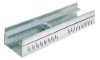 ACO ProfiLine Ausgleichelement Mitte,
mit Bauhöhenanpassung 5,5-7,8cm
und Baulängenanpassung 5-50cm,
beidseitig integrierte Kiesleiste gegen fassadenseitige Staunässe, 4mm Drainschlitze,
geschlossener Rinnenboden (lagestabil bei der Verstellung),
werkseitig vormontiertes Rostverriegelungssystem,
einliegender Rost, begehbar sowie rollstuhlbefahrbar,
liefern und verlegen.
Fabrikat: ACO ProfiLine oder gleichwertig
 
Material: V2A (1.4301)
Baubreite: 13 cm
Bauhöhe: 5,5 - 7,8 cm
Baulänge: 60 cm1.9	ACO ProfiLine, Längenausgleich Mitte, V2A, B=13cmACO ProfiLine Ausgleichelement Mitte,
mit Bauhöhenanpassung 7,8-10,8cm
und Baulängenanpassung 5-50cm,
beidseitig integrierte Kiesleiste gegen fassadenseitige Staunässe, 4mm Drainschlitze,
geschlossener Rinnenboden (lagestabil bei der Verstellung),
werkseitig vormontiertes Rostverriegelungssystem, einliegender Rost, begehbar sowie rollstuhlbefahrbar,
liefern und verlegen.
Fabrikat: ACO ProfiLine oder gleichwertig
 
Material: V2A (1.4301)
Baubreite: 13 cm
Bauhöhe: 7,8 - 10,8 cm
Baulänge: 60 cm1.10	ACO ProfiLine, Längenausgleich Mitte, V2A, B=13cmACO ProfiLine Ausgleichelement Mitte,
mit Bauhöhenanpassung 10,8-16,8cm
und Baulängenanpassung 5-50cm,
beidseitig integrierte Kiesleiste gegen fassadenseitige Staunässe, 4mm Drainschlitze,
geschlossener Rinnenboden (lagestabil bei der Verstellung),
werkseitig vormontiertes Rostverriegelungssystem, einliegender Rost, begehbar sowie rollstuhlbefahrbar,
liefern und verlegen.
Fabrikat: ACO ProfiLine oder gleichwertig
 
Material: V2A (1.4301)
Baubreite: 13 cm
Bauhöhe: 10,8 - 16,8 cm
Baulänge: 60 cm1.11	ACO ProfiLine, Längenausgleich Ende, V2A, B=13cm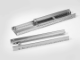 ACO ProfiLine Ausgleichelement Ende,
mit Bauhöhenanpassung 5,5-7,8cm
und Baulängenanpassung 10-55cm,
beidseitig integrierte Kiesleiste gegen fassadenseitige Staunässe, 4mm Drainschlitze,
geschlossener Rinnenboden (lagestabil bei der Verstellung),
werkseitig vormontiertes Rostverriegelungssystem, einliegender Rost, begehbar sowie rollstuhlbefahrbar,
liefern und verlegen.
Fabrikat: ACO ProfiLine oder gleichwertig
 
Material: V2A (1.4301)
Baubreite: 13 cm
Bauhöhe: 5,5 - 7,8 cm
Baulänge: 60 cm1.12	ACO ProfiLine, Längenausgleich Ende, V2A, B=13cmACO ProfiLine Ausgleichelement Ende,
mit Bauhöhenanpassung 7,8-10,8cm
und Baulängenanpassung 10-55cm,
beidseitig integrierte Kiesleiste gegen fassadenseitige Staunässe, 4mm Drainschlitze,
geschlossener Rinnenboden (lagestabil bei der Verstellung),
werkseitig vormontiertes Rostverriegelungssystem, einliegender Rost, begehbar sowie rollstuhlbefahrbar,
liefern und verlegen.
Fabrikat: ACO ProfiLine oder gleichwertig
 
Material: V2A (1.4301)
Baubreite: 13 cm
Bauhöhe: 7,8 - 10,8 cm
Baulänge: 60 cm1.13	ACO ProfiLine, Längenausgleich Ende, V2A, B=13cmACO ProfiLine Ausgleichelement Ende,
mit Bauhöhenanpassung 10,8-16,8cm
und Baulängenanpassung 10-55cm,
beidseitig integrierte Kiesleiste gegen fassadenseitige Staunässe, 4mm Drainschlitze,
geschlossener Rinnenboden (lagestabil bei der Verstellung),
werkseitig vormontiertes Rostverriegelungssystem, einliegender Rost, begehbar sowie rollstuhlbefahrbar,
liefern und verlegen.
Fabrikat: ACO ProfiLine oder gleichwertig
 
Material: V2A (1.4301)
Baubreite: 13 cm
Bauhöhe: 10,8 - 16,8 cm
Baulänge: 60 cm1.14	ACO ProfiLine, V2A, Stirnwand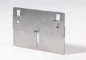 ACO ProfiLine, Stirnwand,
für Bauhöhe 5,5-7,8cm,
mit Verbindungssystem,
liefern und montieren.
Fabrikat: ACO ProfiLine oder gleichwertig
 
Material: V2A (1.4301)
Baubreite: 13 cm
Bauhöhe: 5,5 - 7,8 cm
Stirnwand1.15	ACO ProfiLine, V2A, StirnwandACO ProfiLine, Stirnwand,
für Bauhöhe 7,8-10,8cm,
mit Verbindungssystem,
liefern und montieren.
Fabrikat: ACO ProfiLine oder gleichwertig
 
Material: V2A (1.4301)
Baubreite: 13 cm
Bauhöhe: 7,8 - 10,8 cm
Stirnwand1.16	ACO ProfiLine, V2A, StirnwandACO ProfiLine, Stirnwand,
für Bauhöhe 10,8-16,8cm,
mit Verbindungssystem,
liefern und montieren.
Fabrikat: ACO ProfiLine oder gleichwertig
 
Material: V2A (1.4301)
Baubreite: 13 cm
Bauhöhe: 10,8 - 16,8 cm
Stirnwand1.17	ACO ProfiLine Stegrost, V2A, gebeizt, L=100cm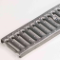 ACO ProfiLine Stegrost, gebeizt,
komplett mit Arretierungsbolzen,
passend für Baubreite 13 cm,
hydraulische Leistung 2,25 l/(sec.*m)
begehbar sowie rollstuhlbefahrbar
liefern und einlegen
Fabrikat: ACO ProfiLine oder gleichwertig
 
Material: V2A (1.4301)
Baulänge: 100 cm1.18	ACO ProfiLine Stegrost, V2A, gebeizt, L=50cmACO ProfiLine Stegrost, gebeizt,
komplett mit Arretierungsbolzen,
passend für Baubreite 13 cm,
begehbar sowie rollstuhlbefahrbar
liefern und einlegen
Fabrikat: ACO ProfiLine oder gleichwertig
 
Material: V2A (1.4301)
Baulänge: 50 cm1.19	ACO ProfiLine Maschenrost 30x10, V2A, gebeizt, L=100cm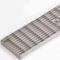 ACO ProfiLine Maschenrost 30x10, gebeizt,
komplett mit Arretierungsbolzen,
passend für Baubreite 13 cm,
begehbar sowie rollstuhlbefahrbar
liefern und einlegen
Fabrikat: ACO ProfiLine oder gleichwertig
 
Material: V2A (1.4301)
Baulänge: 100 cm1.20	ACO ProfiLine Maschenrost 30x10, V2A, gebeizt, L=50cmACO ProfiLine Maschenrost 30x10, gebeizt,
komplett mit Arretierungsbolzen,
passend für Baubreite 13 cm,
begehbar sowie rollstuhlbefahrbar
liefern und einlegen
Fabrikat: ACO ProfiLine oder gleichwertig
 
Material: V2A (1.4301)
Baulänge: 50 cm1.21	ACO ProfiLine Lochrost, V2A, gebeizt, L=100cm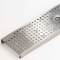 ACO ProfiLine Lochrost, gebeizt,
komplett mit Arretierungsbolzen,
passend für Baubreite 13 cm,
hydraulische Leistung 0,75 l/(sec.*m)
begehbar sowie rollstuhlbefahrbar
liefern und einlegen
Fabrikat: ACO ProfiLine oder gleichwertig
 
Material: V2A (1.4301)
Baulänge: 100 cm1.22	ACO ProfiLine Lochrost, V2A, gebeizt, L=50cmACO ProfiLine Lochrost, gebeizt,
komplett mit Arretierungsbolzen,
passend für Baubreite 13 cm,
begehbar sowie rollstuhlbefahrbar
liefern und einlegen
Fabrikat: ACO ProfiLine oder gleichwertig
 
Material: V2A (1.4301)
Baulänge: 50 cm1.23	ACO ProfiLine Längsstegrost, V2A, gebürstet, L=100cmACO ProfiLine Längsstegrost, gebürstet,
ohne Arretierungsbolzen,
passend für Baubreite 13 cm,
begehbar sowie rollstuhlbefahrbar
liefern und einlegen
Fabrikat: ACO ProfiLine oder gleichwertig
 
Material: V2A (1.4301)
Baulänge: 100 cm1.24	ACO ProfiLine Längsstegrost, V2A, gebürstet, L=50cmACO ProfiLine Längsstegrost, gebürstet,
ohne Arretierungsbolzen,
passend für Baubreite 13 cm,
begehbar sowie rollstuhlbefahrbar
liefern und einlegen
Fabrikat: ACO ProfiLine oder gleichwertig
 
Material: V2A (1.4301)
Baulänge: 50 cm1.25	ACO ProfiLine Querstabrost, V2A, gebeizt, L=100cm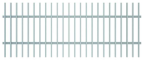 ACO ProfiLine Querstabrost, gebeizt,
ohne Arretierungsbolzen,
passend für Baubreite 13 cm,
begehbar sowie rollstuhlbefahrbar
liefern und einlegen
Fabrikat: ACO ProfiLine oder gleichwertig
 
Querstab: 20/3 mm
Material: V2A (1.4301), gebeizt
Baulänge: 100 cm1.26	ACO ProfiLine Querstabrost, V2A, gebeizt, L=50cm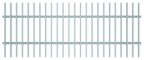 ACO ProfiLine Querstabrost, gebeizt,
ohne Arretierungsbolzen,
passend für Baubreite 13 cm,
begehbar sowie rollstuhlbefahrbar
liefern und einlegen
Fabrikat: ACO ProfiLine oder gleichwertig
 
Querstab: 20/3 mm
Material: V2A (1.4301), gebeizt
Baulänge: 50 cm1.27	ACO ProfiLine Längsstabrost 3x15 mm, V2A, gebeizt, L=100cm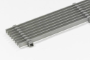 ACO ProfiLine Längsstabrost 3x15 mm,
gebeizt, ohne Arretierungsbolzen,
passend für Baubreite 13 cm,
begehbar sowie rollstuhlbefahrbar
liefern und einlegen
Fabrikat: ACO ProfiLine oder gleichwertig
 
Material: V2A (1.4301)
Baulänge: 100 cm1.28	ACO ProfiLine Längsstabrost 3x15 mm, V2A, gebeizt, L=50cmACO ProfiLine Längsstabrost 3x15 mm,
gebeizt, ohne Arretierungsbolzen,
passend für Baubreite 13 cm,
begehbar sowie rollstuhlbefahrbar
liefern und einlegen
Fabrikat: ACO ProfiLine oder gleichwertig
 
Material: V2A (1.4301)
Baulänge: 50 cm1.29	ACO ProfiLine Längsprofilrost, V2A, gebürstet, L=100cmACO ProfiLine Längsprofilrost, gebürstet,
ohne Arretierungsbolzen,
passend für Baubreite 13 cm,
begehbar sowie rollstuhlbefahrbar
liefern und einlegen
Fabrikat: ACO ProfiLine oder gleichwertig
 
Material: V2A (1.4301)
Baulänge: 100 cm1.30	ACO ProfiLine Längsprofilrost, V2A, gebürstet, L=50cmACO ProfiLine Längsprofilrost, gebürstet,
ohne Arretierungsbolzen,
passend für Baubreite 13 cm,
begehbar sowie rollstuhlbefahrbar
liefern und einlegen
Fabrikat: ACO ProfiLine oder gleichwertig
 
Material: V2A (1.4301)
Baulänge: 50 cmArtikelnummer:36943StkArtikelnummer:36942StkArtikelnummer:36836StkArtikelnummer:36837StkArtikelnummer:36854StkArtikelnummer:36855StkArtikelnummer:38643StkArtikelnummer:36949StkArtikelnummer:36838StkArtikelnummer:36856StkArtikelnummer:36958StkArtikelnummer:36839StkArtikelnummer:36857StkArtikelnummer:36951StkArtikelnummer:36841StkArtikelnummer:36859StkArtikelnummer:00272StkArtikelnummer:00273StkArtikelnummer:38441StkArtikelnummer:38440StkArtikelnummer:36974StkArtikelnummer:36975StkArtikelnummer:320128StkArtikelnummer:320129StkArtikelnummer:320052StkArtikelnummer:320053StkArtikelnummer:38813StkArtikelnummer:38812StkArtikelnummer:320126StkArtikelnummer:320127Stk